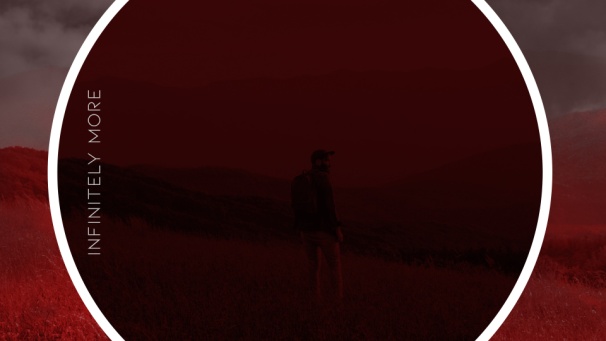 Ephesians 3:20God sees Infinitely More in you than you see in yourself!Are you Ready to have an Encounter with the Holy Spirit? God’s divine plan leads each of us to Jesus where we find Hope, Forgiveness and Eternal Life. Not only that, His plan also leads each of us to the Holy Spirit!The heart of God is for each of us to exp His Holy Spirit. Jesus wants every one of us to have the Holy Spirit so we can continue the mission and ministry He began and so we can live faithfully until His return. As you experience the Baptism in the Holy Spirit, your life is going to change and you will change those around you.Why is the Holy Spirit so valuable? Why is His work so necessary? He give us Power (Acts 1:8), and He gives us Spiritual Gifts (1 Corinthians 12:8-11).1.	The Holy Spirit gives us PowerJesus knows we will need the Supernatural power of the Holy Spirit to do Infinitely MoreHis power makes us Effective Witnesses to our world2.	The Holy Spirit gives us Spiritual GiftsHe gives us the Spiritual Gifts we need to communicate God’s heart and plan of SalvationSpiritual Gifts are for Every believerHonolulu Assembly of God  Infinitely More!  May 31, 2020